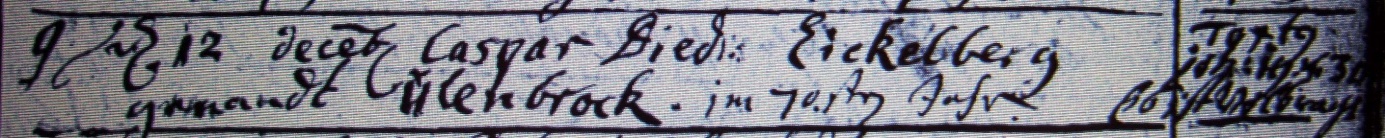 Kirchenbuch Fröndenberg 1760; ARCHION-Bild 91 in „Beerdigungen 1728 – 1765“Abschrift:„9; d 12 Decebr. Caspar Diedr: Eickelberg genandt Ulenbrock im 70sten Jahr; Textus Joh. 19 Vers 30: Es ist vollbracht (Text der Leichenpredigt, KJK)“.